Çalışma Güvenlik Ve Kuralları İş Parçası Üzerinde Çivi Taş V.B. Yabancı Cisimler Bulunmadığını Kontrol Ediniz. Ve Gerekiyorsa Tel Fırça İle Temizleyiniz. 30 Cm’den Daha Kısa Ve 1 Cm’den Daha İnce Parçaları Makineye Serbest Elle Vermeyiniz. Uygun Bir İtme Parçası Kullanınız. Mümkün Olan Her Durumda Koruyucuyu Kullanınız Parçayı İterken Elinizi Bıçakların Üzerinden Geçirmeyiniz. Çalışırken Makinenin Sol Yanında Ve Sağlam Bir Şekilde Durunuz. Bütün Ayar Ve Bağlama Düzenlerinin Sağlam Olduğunu Ve Özellikle Bıçak Bağlama Cıvatalarını Sık Sık Kontrol Ediniz. Talaş Miktarını Geniş Yüzeylerde 2mm Dar Yüzeylerde 5mm’den Fazla Vermeyiniz. 25 Cm’den Daha Kısa Parçaların Maktalarını Makinede Rendelemeyiniz. İş Parçasını Daima Elyaf Yönünde Rendeleyeniz. İş Parçasını İterken Parçaya Ve Sipere Sağlamca Bastırınız. İşlem Bittiğinde Veya Ayar Değiştirileceği Zaman Şalteri Kapatınız Ve Makinenin Tamamen Durmasını Bekleyiniz. Kör Ve Ağızları Kırılmış Bıçaklarla Katiyen Çalışmayınız. Makine Normal Hızını Almadan Çalışmaya Başlamayınız. İş Parçasını Geriye Çekerken Bıçakların Üzerinden Geçirmeyiniz. Çalışma Sırasında Makinenin Altında Biriken Talaşları Makineyi Durdurarak Temizleyiniz. 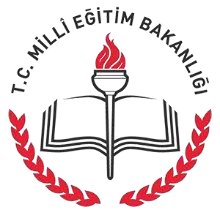 SAMSUN İL MİLLİ EĞİTİM MÜDÜRLÜĞÜ…………………………….. MüdürlüğüDoküman No	: TL-53Yayın No	: 01Yayın Tarihi  	: … / … / 201..Revizyon Tarihi	: … / … / 201..Revizyon Sayısı	: 00..Sayfa No	: 1/1Planya Makinesi Kullanım TalimatıDoküman No	: TL-53Yayın No	: 01Yayın Tarihi  	: … / … / 201..Revizyon Tarihi	: … / … / 201..Revizyon Sayısı	: 00..Sayfa No	: 1/1